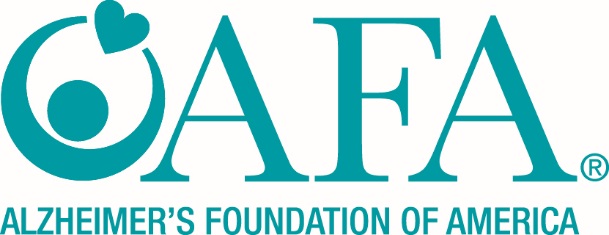 AFA Partners in Care:Supporting Individuals Living with DementiaGeneral Course 6 CE Credits and Certification as an AFA Dementia Care Partner Location: Turenne PharMedCo Pharmacy Services 355 Industrial Park Blvd.Montgomery, AL. 36117Date: May 2, 2023Time: 8:45am – 3:45pm CST Detailed course description AFA Partners in Care: Supporting Individuals Living with Dementia seeks to equip myriad health care professionals with the skills, knowledge, and confidence needed to work effectively with individuals living with dementia, their families, and colleagues. This training program reflects a philosophy of care that the Alzheimer’s Foundation of America (AFA) strongly supports: that which is focused on relationship-building. This person-centered approach to core values and promotes the unique strengths, goals, and humanity of each individual, involves interdisciplinary collaboration among care providers, and places individuals with dementia and their families at the center of decision-making. Through encouraging attendees to reflect upon their experiences working with this population, professional strengths and areas for professional growth, the workshop seeks to foster mindfulness, introspection, and critical thinking. Statement of educational goals of program   “AFA Partners in Care: Supporting Individuals Living with Dementia” seeks to:Provide a foundational knowledge of dementia;Convey the diversity in the dementia experience;Convey the humanity of people living with dementia;Convey that people living with dementia have the right to attain the highest quality of life possible, to be treated with respect and dignity, and to be given choice in how they live and die;Convey that relationships are at the core of dementia care; care partners should partner with people living with dementia, family members, and colleagues to support the person and promote quality of life;Convey that a relational model of dementia care relies on all parties in the relationship bringing strengths the fore (rather than dwelling on deficiencies) Convey that working with people who are living with dementia can be rich and meaningful career pathDevelop viewer’s capacity to reflect upon their experiences with dementia and dementia care and to convey that ongoing reflection is a core aspect of dementia careProvide practical and accessible strategies and techniques to promote and achieve the abovementioned, specifically in regards to:Health Well beingCommunicationCollaboration Personal careCare transitionsSafety and security End of lifeFrom this workshop you will be able to:Develop a foundational understanding of dementia-related illnessesBuild therapeutic relationships with those affected by dementia-related illnessesDefine the importance of facilitating meaningful lifeIdentify effective communication strategiesApply appropriate strategies for responding to distressing behaviorsExplain the importance of self-care for professionalsContent Level: Beginner, Intermediate, AdvancedCourse Agenda:8:45am – 9:00am – Sign in and collect materials for the course 9:00am – 10:00am – Module 1: Building Relationships     10:00am – 11:00am – Module 2: Understanding Dementia11:00am – 11:15am – Break  11:15am – 12:15pm – Module 3: Facilitating Meaningful Living 12:15pm – 1:15pm – Module 4: Understanding Communication (working lunch) 1:15pm – 1:45pm – Module 5: Facilitating Personal Care 1:45pm – 2:15pm – Module 6: Promoting Safety and Security2:15pm – 2:30pm - Break 2:30pm – 3:00pm – Module 7: Care Transitions 3:00pm – 3:15pm – Module 8: End of Life 3:15pm – 3:30pm – Module 9: Self-Care3:30pm – 3:45pm – Final thoughts and questions  Program Goals and Target Audience: To educate CCM board-certified case managers, social workers, paraprofessionals, and health care professionals of all levels about dementia care and supporting those affected by dementia-related illnesses. Presenter Bio: Jennifer Reeder, LCSW, SIFIJennifer Reeder is the Director of Education and Social Services for the Alzheimer’s Foundation of America. This includes overseeing AFA’s National Toll-Free Helpline staffed by licensed social workers, and community class programs all instructed by various therapists and educators. Ms. Reeder graduated in 2011 from Temple University with a Maters of Social Work, and entered the not-for-profit sector providing in-home therapy to families in the Philadelphia area for over 9 years. She is proud to now be supporting individuals and families affected by Alzheimer’s and dementia-related illnesses while providing clinical guidance to the licensed social workers of AFA. She encourages engagement and peer support from attendees, while drawing from real life situations to enhance the learning process.Fee and Registration Information: Registration is FREE but Seating is limited! Partners-in-Care Training is funded by a grant provided by the Administration for Community Living.  Please understand that if you reserve a spot, and do not attend, your agency will be responsible for the $95 Registration Fee. Follow this link to view all upcoming webinars sponsored by Central Alabama Aging’s P.A.N.D.A. Project, and to register for this training: Alzheimer's Foundation of America | (alzfdn.org) Course Completion, Certification and CE Information Course completion requirements: All of those who attend the entire workshop and complete the Course Evaluation and Course Exam will earn 6 CE credits and Distinction as an AFA Dementia Care Partner!! This certification is recognized by health care organizations throughout the United States and can be annually renewed. This project was supported, in part by grant number 90ADPI0075-01-00 from the U.S. Administration for Community Living, DHHS, Washington, D.C. 20201. For questions, concerns, or to request special accommodations, please call: 866-232-8484 or email Jennifer Reeder – jreeder@alzfdn.org. 